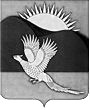 АДМИНИСТРАЦИЯПАРТИЗАНСКОГО МУНИЦИПАЛЬНОГО РАЙОНАПРИМОРСКОГО КРАЯПОСТАНОВЛЕНИЕИ.о. главы Партизанскогомуниципального района						В.Г.Головчанский29.06.2015         село Владимиро-Александровское                                № 467О внесении изменений в Порядок разработки и утверждения административных регламентов предоставлениямуниципальных услуг, утвержденный постановлениемадминистрации Партизанского муниципального районаот 04.05.2012 № 447В целях приведения нормативного правого акта в соответствие                      с действующим законодательством,  руководствуясь статьями 28, 31 Устава Партизанского муниципального района, администрация Партизанского муниципального районаПОСТАНОВЛЯЕТ:1. Внести  изменения в Порядок разработки и утверждения административных регламентов (далее - Порядок), утвержденный постановлением администрации Партизанского муниципального района                от 04.05.2012 № 447 (в редакции от 31.08.2012 № 920, от 14.03.2013 № 202), изложив в новой редакции:1.1. Пункт 1.4. Порядка:«1.4. Регламенты, разработанные структурными подразделениями администрации района и муниципальными учреждениями, утверждаются                 в установленном порядке постановлением администрации района.».21.2. Подпункт «в» пункта 2.2. Порядка:«в) состав, последовательность и сроки выполнения административных процедур (действий), требования к порядку их выполнения, в том числе особенности выполнения административных процедур (действий) в электронной форме, а также особенности выполнения административных процедур                      в многофункциональных центрах;».2. Структурным подразделениям администрации Партизанского муниципального района и муниципальным учреждениям Партизанского муниципального района привести административные регламенты                               в соответствие с настоящим постановлением.3. Общему отделу администрации Партизанского муниципального района разместить настоящее постановление на официальном сайте администрации Партизанского муниципального района в информационно-телекоммуникационной сети «Интернет» (далее - сайт администрации)                        в тематической рубрике «Муниципальные правовые акты».4. Руководителю аппарата администрации Партизанского муниципального района Томашевой Р.Н. привести Порядок в соответствие                с настоящим постановлением и разместить в новой редакции на сайте администрации в тематической рубрике «Муниципальные услуги».  